5. razred, ANGLEŠČINAPouk na daljavo, 9. april  2020, 12. uraDistance learning during temporary school closure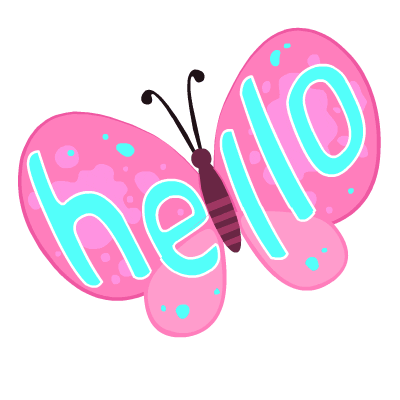 5. razred, ANGLEŠČINAPouk na daljavo, 9. april  2020, 12. uraDistance learning during temporary school closure5. razred, ANGLEŠČINAPouk na daljavo, 9. april  2020, 12. uraDistance learning during temporary school closureNASLOV  URE:  EastertimeNASLOV  URE:  EastertimeNASLOV  URE:  EastertimeZAPOREDNA ŠT. URE pouka na daljavo: 12DATUM: 9. 4. 2020RAZRED: 5.SPOROČILA ZA ŠPANIJO:Na tej povezavi napišite sporočilo  za dopisovalce. Kliknete na listek in natipkate sporočilo za vašega dopisovalca. Lahko je to le en stavek ali dva, samo voščilo. Obvezno napišite ime dopisovalca, komu je namenjeno.   Lahko mi sporočilo pošljete, da ga  popravim, preden ga napišete na spodnjo povezavo.http://linoit.com/users/isaksida/canvases/spain_friends_april_2020REŠITEV torkove naloge: Jobs1. a kindergarten teacher,  2 a forester 3 an archeologist 4. a vet 5. a mechanic6 a biologist 7 a fashion designer 8 a postman 9. a Maths teacher SPOROČILA ZA ŠPANIJO:Na tej povezavi napišite sporočilo  za dopisovalce. Kliknete na listek in natipkate sporočilo za vašega dopisovalca. Lahko je to le en stavek ali dva, samo voščilo. Obvezno napišite ime dopisovalca, komu je namenjeno.   Lahko mi sporočilo pošljete, da ga  popravim, preden ga napišete na spodnjo povezavo.http://linoit.com/users/isaksida/canvases/spain_friends_april_2020REŠITEV torkove naloge: Jobs1. a kindergarten teacher,  2 a forester 3 an archeologist 4. a vet 5. a mechanic6 a biologist 7 a fashion designer 8 a postman 9. a Maths teacher SPOROČILA ZA ŠPANIJO:Na tej povezavi napišite sporočilo  za dopisovalce. Kliknete na listek in natipkate sporočilo za vašega dopisovalca. Lahko je to le en stavek ali dva, samo voščilo. Obvezno napišite ime dopisovalca, komu je namenjeno.   Lahko mi sporočilo pošljete, da ga  popravim, preden ga napišete na spodnjo povezavo.http://linoit.com/users/isaksida/canvases/spain_friends_april_2020REŠITEV torkove naloge: Jobs1. a kindergarten teacher,  2 a forester 3 an archeologist 4. a vet 5. a mechanic6 a biologist 7 a fashion designer 8 a postman 9. a Maths teacher GAMES  to learn English:  - Ko boste kliknili na spodnjo povezavo, bostena spletni strani videli naslov in zraven različne možnosti: igre (games), besedišče (vocabulary), tvorjenje fraz (phrases), črkovanje (spelling),  opisi predmetov (describer). Izberite besedišče  (črkovanje, opise): Jobs 1,  Jobs 2  in  rešite naloge.  Games   Vocabulary     Phrases      Spelling   Describer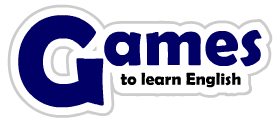 https://www.gamestolearnenglish.com/fast-vocab/GAMES  to learn English:  - Ko boste kliknili na spodnjo povezavo, bostena spletni strani videli naslov in zraven različne možnosti: igre (games), besedišče (vocabulary), tvorjenje fraz (phrases), črkovanje (spelling),  opisi predmetov (describer). Izberite besedišče  (črkovanje, opise): Jobs 1,  Jobs 2  in  rešite naloge.  Games   Vocabulary     Phrases      Spelling   Describerhttps://www.gamestolearnenglish.com/fast-vocab/GAMES  to learn English:  - Ko boste kliknili na spodnjo povezavo, bostena spletni strani videli naslov in zraven različne možnosti: igre (games), besedišče (vocabulary), tvorjenje fraz (phrases), črkovanje (spelling),  opisi predmetov (describer). Izberite besedišče  (črkovanje, opise): Jobs 1,  Jobs 2  in  rešite naloge.  Games   Vocabulary     Phrases      Spelling   Describerhttps://www.gamestolearnenglish.com/fast-vocab/HAPPY EASTERTIME TO YOU                                                                                           AND TO YOUR  FAMILY.Your teacher IrenaHAPPY EASTERTIME TO YOU                                                                                           AND TO YOUR  FAMILY.Your teacher IrenaHAPPY EASTERTIME TO YOU                                                                                           AND TO YOUR  FAMILY.Your teacher Irena